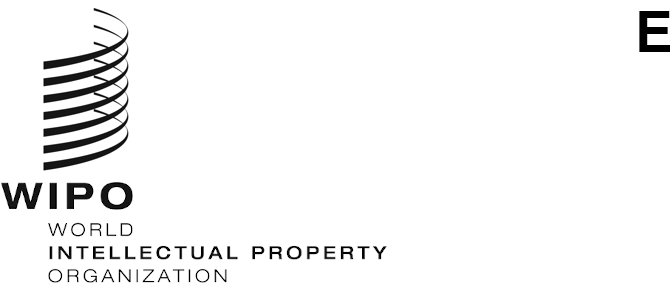 PCT/WG/14/3ORIGINAL: EnglishDATE: May 10, 2021Patent Cooperation Treaty (PCT) Working GroupFourteenth SessionGeneva, June 14 to 17, 2021International Applications Linked to United Nations Security Council SanctionsDocument prepared by the International BureauMonitoring of SanctionsAt the eleventh session of the PCT Working Group, held in June 2018, the International Bureau gave an overview of the measures taken to comply with various sanctions imposed by the United Nations Security Council (see document PCT/WG/11/14 and paragraphs 40 to 43 of document PCT/WG/11/26).The Chair concluded, inter alia, that (paragraph 44(c) of document PCT/WG/11/26):“Delegations supported the subject of UN sanctions remaining on the agenda of the PCT Working Group, with the International Bureau providing a report to Member States of any relevant events at the next session of the Working Group.  Such reports should not include details of applications that were not open to public inspection, which would be contrary to PCT Article 30 concerning the confidential nature of an international application before international publication.”The International Bureau provided the report referred to in paragraph 44(c) of document PCT/WG/11/26 to the twelfth session of the Working Group (document PCT/WG/12/7).  The International Bureau also prepared a document to report on relevant events for the thirteenth session of the Working Group that took place from October 5 to 8, 2020 (document PCT/WG/13/3 Rev.).  However, this report was not included in the revised draft agenda for the session (document PCT/WG/13/1 Prov. 3) adopted by the Working Group.   Since the thirteenth session of the PCT Working Group, the monitoring process set up by the International Bureau with respect to all individuals and entities subject to sanctions measures imposed by the Security Council of the United Nations again did not reveal that applicants named in PCT international applications implicate any such designated individual or entity.The Working Group is invited to note the contents of this document.[End of document]